Aug 24-25Upside DownWisdom livingMatthew 7:24-27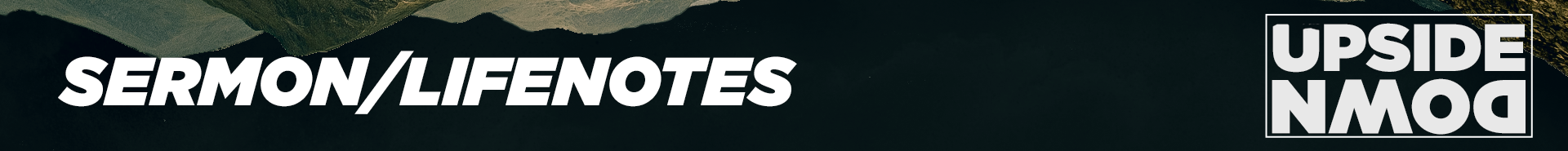 The more you build your life on God's wisdom, the stronger your life will become.Apply Jesus' teachings to - Yourself- your relationships- your familyIt is never too late to begin building your life on Jesus.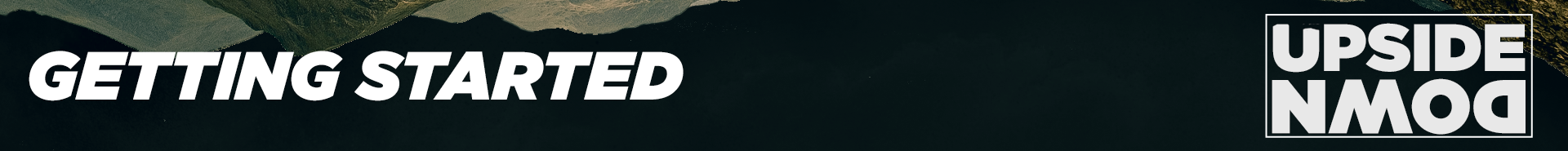 What stood out to you the most from today’s message?   Why? Pastor challenged us to apply Jesus' teachings in the sermon on the mount to ourselves first. Where do you most need to start? Forgiveness, purity, prayer, fasting, generosity or trusting God? What will you do to apply Jesus' teachings this week?In the message, Pastor said applying Jesus' teachings would radically alter relationships - and then leaned heavily into spouse and family relationships. How does God want to change your relationship with your spouse? How can you build a life of faith for your family? What one change will you make this week?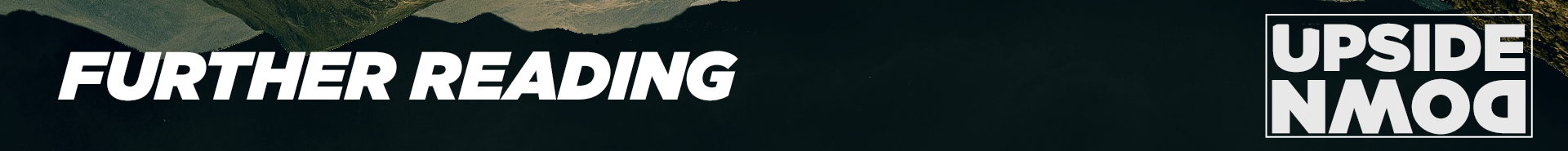 Day 1	1 Peter 3						Day 2	1 Peter 4Day 3	1 Peter 5						Day 4	2 Peter 1Day 5	2 Peter 2						Day 6	2 Peter 3					Day 7	Jude 1